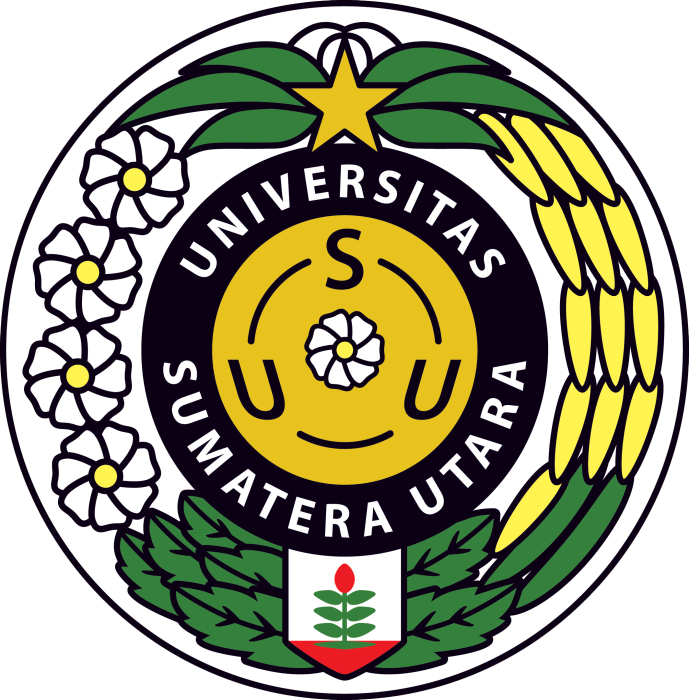 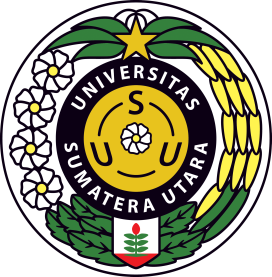 PROGRAM STUDIMAGISTER MANAJEMENBUKU PERKEMBANGAN STUDIDANBIMBINGAN TESIS2019BUKU PERKEMBANGAN STUDI DANBIMBINGAN TESISNAMA		:NIM			:KONSENTRASI	:PROGRAM STUDI MAGISTER MANAJEMENSEKOLAH PASCASARJANAUNIVERSITAS SUMATERA UTARAPetunjuk :Buku bimbingan tesis ini merupakan catatan lengkap bimbingan mahasiswa dengan masing-masing dosen pembimbing.Setiap kegiatan yang dilakukan mahasiswa dengan dosen pembimbing dicatat pada setiap bimbingan.Buku ini harus dibawa oleh mahasiswa setiap mengikuti kegiatan bimbinganBuku ini harus disimpan dan dijaga baik-baik agar jangan hilang. Apabila buku ini hilang maka mahasiswa akan sulit memperoleh kembali rekaman bimbingan.Setiap akan mengikuti kolokium dan seminar hasil, buku ini harus dilampirkan untuk menilai persyaratan /persetujuan mengikuti kegiatan akademik tersebut.IDENTITAS MAHASISWA:						Mahasiswa, 					(			)I. KEGIATAN PERKULIAHANII. Kegiatan Seminar Mengikuti kolokium, Seminar Hasil Penelitian, Workshop, Serta Seminar lainnyaIII. KEGIATAN PENELITIAN IdentitasRencana dan Realisasi Kegiatan PenelitianMedan, Ketua Program Studi				KetuaKomisiPembimbing(			)			(		)IV. Kegiatan KonsultasiKonsultasi Penyelesaian Proposal dan KolokiumKonsultasi Selama Pelaksanaan PenelitianKonsultasi Untuk Seminar Hasil Penelitian TesisKonsultasi Selama Peyelesaian Tesis (Penulisan Jurnal Internasional atau Proseding Internasional Bereputasi)Konsultasi Untuk Ujian TesisKonsultasi Untuk PenyempurnaanTesis (Penulisan & Perbaikan)NamaNIMProgram StudiSponsorTempat/ TanggalLahirJenis KelaminAsal Perguruan Tinggi S1Alamat Kantor Telp:  Fax:Alamat RumahTelp:                         Alamat Tetap (Khusus mahasiswa dari Luar Medan)Telp:  HP:NoTanggalPemakalahPenyelenggaraJudul Penelitian/TesisParaf PembimbingNoTanggalPemakalahPenyelenggaraJudul Penelitian/TesisParaf PembimbingJudul PenelitianPembimbing1.2.Pembanding1.2.3.Sk PembimbingNomor :Tanggal:NoKegiatanTanggalTanggalProposal PenelitianRencanaRealisasiKolokiumSeminar Hasil PenelitianUjianTesisNoHari/TanggalDosen PembimbingMasalah yang DibicarakandanHasilKonsultasiParaf DosenNoHari/TanggalDosen PembimbingMasalah yang DibicarakandanHasilKonsultasiParaf DosenNoHari/TanggalDosen PembimbingMasalah yang DibicarakandanHasilKonsultasiParaf DosenNoHari/TanggalDosen PembimbingMasalah yang DibicarakandanHasilKonsultasiParaf DosenNoHari/TanggalDosen PembimbingMasalah yang DibicarakandanHasilKonsultasiParaf DosenNoHari/TanggalDosen PembimbingMasalah yang DibicarakandanHasilKonsultasiParaf Dosen